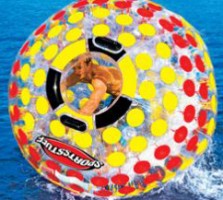 Ядерный Зорб SportsStuff Материал: ПВХ Толщина: 0.7 мм Внешний диаметр: 1.8 м Внутренний диаметр: 1.4 м Кол-во входов: 2 Упаковка: Картон Цена: 13000 руб 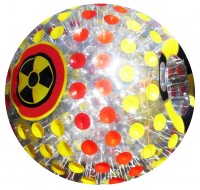 Ядерный зорб (швы сварены внахлест) Материал: ПВХ Толщина: 0.7 мм Внешний диаметр: 1.8 м Внутренний диаметр: 1.4 м Кол-во входов: 2 Упаковка: Картон Цена: 19900 руб 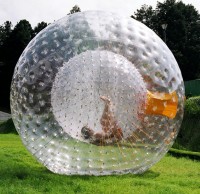 Летний зорб ПВХ Материал: ПВХ Толщина: 1 мм Диаметр внешний: 3 м Диаметр внутренний: 2 м Кол-во входов: 2 Мест для посадки: 2 Подсветка: НЕТ Комплект поставки: шар, , чехол для хранения, рем. НаборЦена: 45000 руб 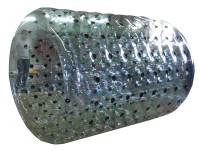 Гидророллер ТПУ Материал: ТПУ 0.65 мм.(Япония) Толщина: 0.65 мм Диаметр : 2 м Длина: 2.4 м. Цена: 48000 руб Летний зорб ПВХ светящийся Материал: ПВХ Толщина: 1 мм Диаметр внешний: 3 м Диаметр внутренний: 2 м Кол-во входов: 2 Мест для посадки: 2 Подсветка: светоотражающая Комплект поставки: шар, , чехол для хранения, рем. НаборЦена: 50000 руб 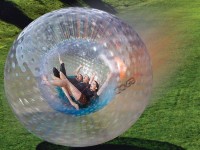 Гидрозорб ПВХ Материал: ПВХ Толщина: 0.85 мм Диаметр внешний: 3 м Диаметр внутренний: 2 м Кол-во входов: 2 Мест для посадки: 2 Цена: 57500 руб 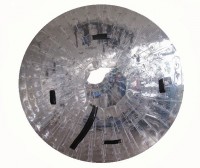 Всесезонный ЗОРБ c TIZIP Материал: ТПУ Толщина: 1 мм Диаметр внешний: 3 м Диаметр внутренний: 2 м Кол-во входов: 2 Мест для посадки: 2 Подсветка: Нет Комплект поставки: шар, чехол для хранения, рем. НаборЦена: 75000 руб 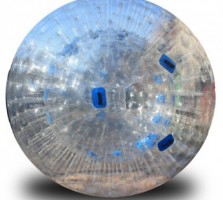 Всесезонный зорб обычный Материал: TPU Толщина: 1 мм Диаметр внешний: 3 м Диаметр внутренний: 2 м Кол-во входов: 2 Мест для посадки: 2 Подсветка: светоотражающая Комплект поставки: шар, электронная помпа, чехол для хранения, рем. НаборЦена: 85000 руб Всесезонный ЗОРБ светящийся c TIZIP Материал: ТПУ Толщина: 1 мм Диаметр внешний: 3 м Диаметр внутренний: 2 м Кол-во входов: 2 Мест для посадки: 2 Подсветка: светоотражающая Комплект поставки: шар, чехол для хранения, рем. НаборЦена: 85000 руб Гидрозорб ТПУ Материал: ТПУ Толщина:0.7 мм Диаметр внешний: 3 м Диаметр внутренний: 2 м Кол-во входов: 2 Мест для посадки: 2Цена: 91000 руб 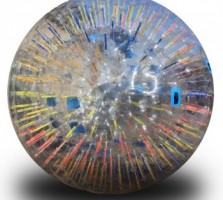 Всесезонный зорб светящийся Материал: TPU Толщина: 1 мм Диаметр внешний: 3 м Диаметр внутренний: 2 м Кол-во входов: 2 Мест для посадки: 2 Подсветка: светоотражающая Комплект поставки: шар, электронная помпа, чехол для хранения, рем. НаборЦена: 115000 руб 